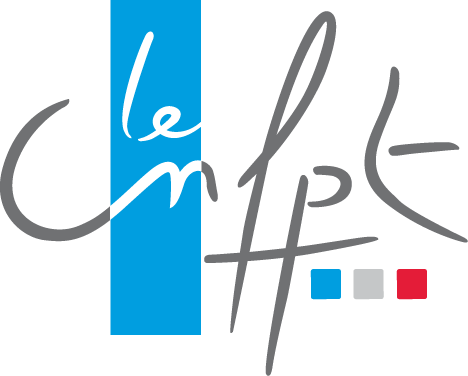 CONCOURS EXTERNE D’ACCÈS AU CADRED’EMPLOIS DES CONSERVATEURSTERRITORIAUX DE BIBLIOTHÈQUESSESSION 2022FICHE INDIVIDUELLE DESTINEE AUX MEMBRES DU JURY POUR L’EPREUVE D’ENTRETIEN SUR LA MOTIVATION PROFESSIONNELLEDOSSIER À RETOURNER AU PLUS TARD LE 17 AOUT 2022SOIT PAR VOIE ELECTRONIQUE A L’ADRESSE SUIVANTE :concours@cnfpt.fr SOIT PAR VOIE POSTALE, LE CACHET DE LA POSTE FAISANT FOI,À L’ADRESSE SUIVANTE :CNFPTSERVICE DES CONCOURSPôle culturel80 rue de ReuillyCS 4123275578 Paris Cedex 12NOM D’USAGE : 	NOM DE FAMILLE : 	Prénom : 	FORMATION ET DIPLOMESLANGUES (LUES, PARLÉES, ECRITES)STAGES ET EXPERIENCES PROFESSIONNELLESELEMENTS D’INFORMATION ET DE MOTIVATION QUE VOUS SOUHAITEZ PORTER A LA CONNAISSANCE DU JURY